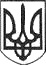 РЕШЕТИЛІВСЬКА МІСЬКА РАДАПОЛТАВСЬКОЇ ОБЛАСТІРОЗПОРЯДЖЕННЯ01 грудня 2022 року                                                                                            № 203Про визнання такими, що втратилочинність розпорядження міськогоголови від  31.12.2020 № 486Керуючись ст. 42 Закону України „Про місцеве самоврядування в Україні,  враховуючи  розпорядження міського  голови від 01.12.2022  № 28-аг „Про затвердження норм витрат палива і мастильних матеріалів для транспортних засобів”ЗОБОВ’ЯЗУЮ:Визнати такими, що втратили чинність розпорядження міського голови від 31.12.2020 № 486 „Про затвердження норм витрат палива і мастильних матеріалів для транспортних засобів”Міський голова                                                                          О.А. Дядюнова